JOB ROLE:			Teacher of ArtCONTRACT HOURS:   		1.0 FTE  (part-time roles also considered) SALARY:			AT1 – AT9RESPONSIBLE TO:                     Head of DepartmentDue to a current member of staff taking on a wider school role, a role has become available for an additional member of staff within the art department.  The Art department, which sits in the practical faculty, is a well-resourced and established department. The facilities include; a photography studio, a darkroom, a kiln, a clay wheel and specialist glazes, a heat press, Adobe Suite will all modern digital editing software, a suite of DSLR cameras and a sixth form specific art studio.  The Art schemes of work are engaging and embedded allowing students to develop their skills each year, and allowing staff to access all the resources and high-quality learning materials easily. We are a school that celebrates the arts, and students can study the art curriculum from years 7-13. Students in KS3 participate in weekly art lessons and those students that have a specific passion for the arts can attend additional ‘pillars’ lessons each week.  During these lessons, staff can step away from the national curriculum and teach their passion and interests. This can be an exciting opportunity to try new things that the teacher wants to explore and discover new materials with smaller groups.  These students typically chose to study art further in KS4 undertaking GCSE Art and Design.  We have a good number of students carrying on to study art in KS5, they branch out and study one of our specialism subjects within the department which are; Fine Art, Photography, Graphic Design and Textiles, and those students have their own dedicated art studio in the middle of the department, which is open for students 8-6pm. Our students go on to exciting destinations such as animation, graphic design, architecture, fashion marketing and photojournalism.  We have very strong links to our 3 local universities which are the University of Kent, Christchurch University and UCA.  They also offer fantastic opportunities for outreach, workshops and trips to inspire and excite our students. SPECIFIC DUTIES:To teach Art to groups of students from all abilities across years 7 – 13.To ensure that all lessons are planned with clear aims and objectives. To consider the differing abilities of students and differentiate work accordingly. To encourage all students to be actively engaged in their learning and in reviewing their progress against targets.To develop positive working relationships with students across all key stages.To encourage and foster intellectual curiosity. To deal with inappropriate behaviour quickly and effectively according to the school behaviour policy. To check that all subject matter is effectively communicated and understood by all groups of students. To keep careful records of student progress in line with departmental and school policy.To ensure your classroom is engaging and inspires students with high-quality examples on display. GENERAL RESPONSIBILITIES:To work collaboratively and cooperatively with other members of the workforce such as TAs.To be an ambassador for The Canterbury Academy TrustTo be a mentor in the mornings and build close relationships with your group of students. To carry out student supervision duties, such as a break duty each week. PERSON SPECIFICATION:Qualified Teacher Status or Newly Qualified Teacher consideredA good knowledge of the National Curriculum relating to ArtHave the ability to use a range of imaginative teaching strategies to engage pupilsTo be able to establish a safe and purposeful classroom environmentHave the ability to relate well to children and adults, understanding their needs and being able to respond accordingly.A good level of IT skillsFlexible and adaptable attitude demonstrating a cooperative spirit / can-do attitude  SAFEGUARDING:All appointments are subject to you obtaining a current enhanced disclosure and that the information revealed does not prevent or make you unsuitable to work with children as determined by the Executive Principal and/or Chair of Directors. A satisfactory DBS disclosure must be presented to the school before your employment can commence.  This job description is provided to assist the post holder to know their principal duties.  It may be amended from time to time in consultation with you, by, or on behalf of, the Head of the Department, without change to the level of responsibility appropriate to the grading of the post.We look forward to reading your application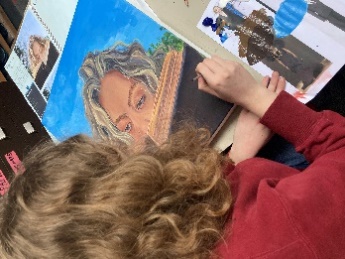 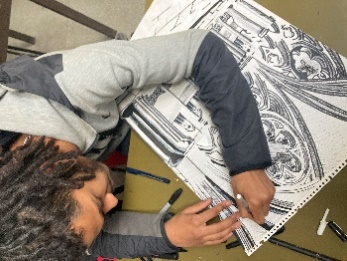 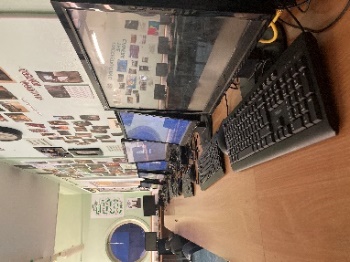 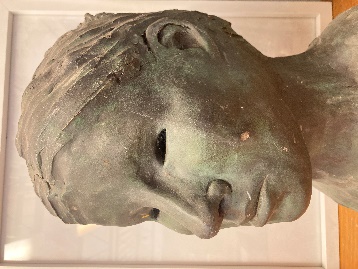 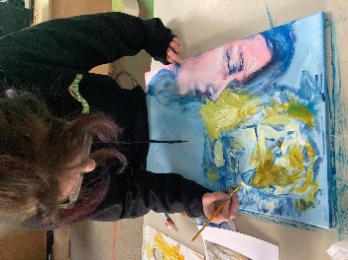 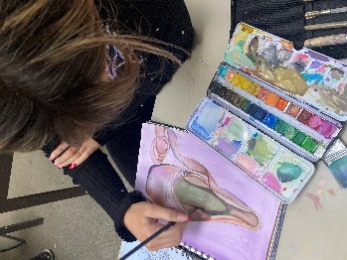 